زانكۆی سه‌ڵاحه‌دین-هه‌ولێر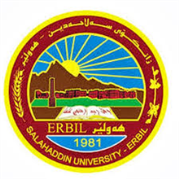 كۆلێژی:  زانستە ئیسلامییەکانبه‌شی: پەروەردەی ئایینیژمێریاری                                                  فۆرمی سه‌روانه‌ی زێده‌كی مامۆستایان                                      مانگی: نیسانڕۆژ/ كاتژمێر8:30-9:309:30-10:3010:30-11:3011:30-12:3012:30-1:301:30-2:302:30-3:303:30-4:304:30-5:30شەممەطرائق التدريسطرائق التدريسفن الخطابةیەك شەممەفن الخطابةطرائق التدريسفن الخطابةطرائق التدريسدوو شەممەفن الخطابةفن الخطابةسێ شەممەفن الخطابةفن الخطابةچوار شەممەپێنج شەممەڕۆژڕۆژڕێكه‌وتتیۆری تیۆری پراكتیكیژمارەی سەروانەڕۆژڕێكه‌وتتیۆری پراكتیكیژمارەی سەروانەشەممەشەممە333شەممە6/ 433یەك شەمەیەك شەمە333یەك شەمە7/ 433دوو شەمەدوو شەمە1/ 4222دوو شەمە8/ 422سێ شەمەسێ شەمە2/ 4222سێ شەمە9/ 422چوار شەمەچوار شەمە3/ 4چوار شەمە10/ 4پێنج شەمەپێنج شەمە4/ 4پێنج شەمە11/ 4 سه‌رپه‌رشتی پرۆژه‌ی ده‌رچونسه‌رپه‌رشتی پرۆژه‌ی ده‌رچونسه‌رپه‌رشتی پرۆژه‌ی ده‌رچون333سه‌رپه‌رشتی پرۆژه‌ی ده‌رچونسه‌رپه‌رشتی پرۆژه‌ی ده‌رچون33كۆى كاتژمێره‌كانكۆى كاتژمێره‌كانكۆى كاتژمێره‌كان1313كۆى كاتژمێره‌كانكۆى كاتژمێره‌كان1313ڕۆژڕۆژڕێكه‌وتتیۆری تیۆری پراكتیكیژمارەی سەروانەڕۆژڕێكه‌وتتیۆری پراكتیكیژمارەی سەروانەشەممەشەممە13/ 4333شەممە20/ 433یەك شەمەیەك شەمە14/ 4333یەك شەمە21/ 433دوو شەمەدوو شەمە15/ 4222دوو شەمە22/ 422سێ شەمەسێ شەمە16/ 4222سێ شەمە23/ 422چوار شەمەچوار شەمە17/ 4چوار شەمە24/ 4پێنج شەمەپێنج شەمە18/ 4پێنج شەمە25/ 4سه‌رپه‌رشتی پرۆژه‌ی ده‌رچونسه‌رپه‌رشتی پرۆژه‌ی ده‌رچونسه‌رپه‌رشتی پرۆژه‌ی ده‌رچون33333كۆى كاتژمێره‌كانكۆى كاتژمێره‌كانكۆى كاتژمێره‌كان1313كۆى كاتژمێره‌كانكۆى كاتژمێره‌كانڕۆژڕێكه‌وتتیۆری پراكتیكیژمارەی سەروانەناوی مامۆستا: سداد جمال عبدالكريم نازناوی زانستی: ماموستابەشوانەى ياسايى:بەشوانەی هەمواركراو:سته‌مه‌ن:كۆی سەروانە:هۆكاری دابه‌زینی نیساب:ناوی مامۆستا: سداد جمال عبدالكريم نازناوی زانستی: ماموستابەشوانەى ياسايى:بەشوانەی هەمواركراو:سته‌مه‌ن:كۆی سەروانە:هۆكاری دابه‌زینی نیساب:ناوی مامۆستا: سداد جمال عبدالكريم نازناوی زانستی: ماموستابەشوانەى ياسايى:بەشوانەی هەمواركراو:سته‌مه‌ن:كۆی سەروانە:هۆكاری دابه‌زینی نیساب:ناوی مامۆستا: سداد جمال عبدالكريم نازناوی زانستی: ماموستابەشوانەى ياسايى:بەشوانەی هەمواركراو:سته‌مه‌ن:كۆی سەروانە:هۆكاری دابه‌زینی نیساب:ناوی مامۆستا: سداد جمال عبدالكريم نازناوی زانستی: ماموستابەشوانەى ياسايى:بەشوانەی هەمواركراو:سته‌مه‌ن:كۆی سەروانە:هۆكاری دابه‌زینی نیساب:ناوی مامۆستا: سداد جمال عبدالكريم نازناوی زانستی: ماموستابەشوانەى ياسايى:بەشوانەی هەمواركراو:سته‌مه‌ن:كۆی سەروانە:هۆكاری دابه‌زینی نیساب:ناوی مامۆستا: سداد جمال عبدالكريم نازناوی زانستی: ماموستابەشوانەى ياسايى:بەشوانەی هەمواركراو:سته‌مه‌ن:كۆی سەروانە:هۆكاری دابه‌زینی نیساب:شەممە27/ 4ناوی مامۆستا: سداد جمال عبدالكريم نازناوی زانستی: ماموستابەشوانەى ياسايى:بەشوانەی هەمواركراو:سته‌مه‌ن:كۆی سەروانە:هۆكاری دابه‌زینی نیساب:ناوی مامۆستا: سداد جمال عبدالكريم نازناوی زانستی: ماموستابەشوانەى ياسايى:بەشوانەی هەمواركراو:سته‌مه‌ن:كۆی سەروانە:هۆكاری دابه‌زینی نیساب:ناوی مامۆستا: سداد جمال عبدالكريم نازناوی زانستی: ماموستابەشوانەى ياسايى:بەشوانەی هەمواركراو:سته‌مه‌ن:كۆی سەروانە:هۆكاری دابه‌زینی نیساب:ناوی مامۆستا: سداد جمال عبدالكريم نازناوی زانستی: ماموستابەشوانەى ياسايى:بەشوانەی هەمواركراو:سته‌مه‌ن:كۆی سەروانە:هۆكاری دابه‌زینی نیساب:ناوی مامۆستا: سداد جمال عبدالكريم نازناوی زانستی: ماموستابەشوانەى ياسايى:بەشوانەی هەمواركراو:سته‌مه‌ن:كۆی سەروانە:هۆكاری دابه‌زینی نیساب:ناوی مامۆستا: سداد جمال عبدالكريم نازناوی زانستی: ماموستابەشوانەى ياسايى:بەشوانەی هەمواركراو:سته‌مه‌ن:كۆی سەروانە:هۆكاری دابه‌زینی نیساب:ناوی مامۆستا: سداد جمال عبدالكريم نازناوی زانستی: ماموستابەشوانەى ياسايى:بەشوانەی هەمواركراو:سته‌مه‌ن:كۆی سەروانە:هۆكاری دابه‌زینی نیساب:یەك شەمە28/ 4ناوی مامۆستا: سداد جمال عبدالكريم نازناوی زانستی: ماموستابەشوانەى ياسايى:بەشوانەی هەمواركراو:سته‌مه‌ن:كۆی سەروانە:هۆكاری دابه‌زینی نیساب:ناوی مامۆستا: سداد جمال عبدالكريم نازناوی زانستی: ماموستابەشوانەى ياسايى:بەشوانەی هەمواركراو:سته‌مه‌ن:كۆی سەروانە:هۆكاری دابه‌زینی نیساب:ناوی مامۆستا: سداد جمال عبدالكريم نازناوی زانستی: ماموستابەشوانەى ياسايى:بەشوانەی هەمواركراو:سته‌مه‌ن:كۆی سەروانە:هۆكاری دابه‌زینی نیساب:ناوی مامۆستا: سداد جمال عبدالكريم نازناوی زانستی: ماموستابەشوانەى ياسايى:بەشوانەی هەمواركراو:سته‌مه‌ن:كۆی سەروانە:هۆكاری دابه‌زینی نیساب:ناوی مامۆستا: سداد جمال عبدالكريم نازناوی زانستی: ماموستابەشوانەى ياسايى:بەشوانەی هەمواركراو:سته‌مه‌ن:كۆی سەروانە:هۆكاری دابه‌زینی نیساب:ناوی مامۆستا: سداد جمال عبدالكريم نازناوی زانستی: ماموستابەشوانەى ياسايى:بەشوانەی هەمواركراو:سته‌مه‌ن:كۆی سەروانە:هۆكاری دابه‌زینی نیساب:ناوی مامۆستا: سداد جمال عبدالكريم نازناوی زانستی: ماموستابەشوانەى ياسايى:بەشوانەی هەمواركراو:سته‌مه‌ن:كۆی سەروانە:هۆكاری دابه‌زینی نیساب:دوو شەمە29/ 4ناوی مامۆستا: سداد جمال عبدالكريم نازناوی زانستی: ماموستابەشوانەى ياسايى:بەشوانەی هەمواركراو:سته‌مه‌ن:كۆی سەروانە:هۆكاری دابه‌زینی نیساب:ناوی مامۆستا: سداد جمال عبدالكريم نازناوی زانستی: ماموستابەشوانەى ياسايى:بەشوانەی هەمواركراو:سته‌مه‌ن:كۆی سەروانە:هۆكاری دابه‌زینی نیساب:ناوی مامۆستا: سداد جمال عبدالكريم نازناوی زانستی: ماموستابەشوانەى ياسايى:بەشوانەی هەمواركراو:سته‌مه‌ن:كۆی سەروانە:هۆكاری دابه‌زینی نیساب:ناوی مامۆستا: سداد جمال عبدالكريم نازناوی زانستی: ماموستابەشوانەى ياسايى:بەشوانەی هەمواركراو:سته‌مه‌ن:كۆی سەروانە:هۆكاری دابه‌زینی نیساب:ناوی مامۆستا: سداد جمال عبدالكريم نازناوی زانستی: ماموستابەشوانەى ياسايى:بەشوانەی هەمواركراو:سته‌مه‌ن:كۆی سەروانە:هۆكاری دابه‌زینی نیساب:ناوی مامۆستا: سداد جمال عبدالكريم نازناوی زانستی: ماموستابەشوانەى ياسايى:بەشوانەی هەمواركراو:سته‌مه‌ن:كۆی سەروانە:هۆكاری دابه‌زینی نیساب:ناوی مامۆستا: سداد جمال عبدالكريم نازناوی زانستی: ماموستابەشوانەى ياسايى:بەشوانەی هەمواركراو:سته‌مه‌ن:كۆی سەروانە:هۆكاری دابه‌زینی نیساب:سێ شەمە30/ 4ناوی مامۆستا: سداد جمال عبدالكريم نازناوی زانستی: ماموستابەشوانەى ياسايى:بەشوانەی هەمواركراو:سته‌مه‌ن:كۆی سەروانە:هۆكاری دابه‌زینی نیساب:ناوی مامۆستا: سداد جمال عبدالكريم نازناوی زانستی: ماموستابەشوانەى ياسايى:بەشوانەی هەمواركراو:سته‌مه‌ن:كۆی سەروانە:هۆكاری دابه‌زینی نیساب:ناوی مامۆستا: سداد جمال عبدالكريم نازناوی زانستی: ماموستابەشوانەى ياسايى:بەشوانەی هەمواركراو:سته‌مه‌ن:كۆی سەروانە:هۆكاری دابه‌زینی نیساب:ناوی مامۆستا: سداد جمال عبدالكريم نازناوی زانستی: ماموستابەشوانەى ياسايى:بەشوانەی هەمواركراو:سته‌مه‌ن:كۆی سەروانە:هۆكاری دابه‌زینی نیساب:ناوی مامۆستا: سداد جمال عبدالكريم نازناوی زانستی: ماموستابەشوانەى ياسايى:بەشوانەی هەمواركراو:سته‌مه‌ن:كۆی سەروانە:هۆكاری دابه‌زینی نیساب:ناوی مامۆستا: سداد جمال عبدالكريم نازناوی زانستی: ماموستابەشوانەى ياسايى:بەشوانەی هەمواركراو:سته‌مه‌ن:كۆی سەروانە:هۆكاری دابه‌زینی نیساب:ناوی مامۆستا: سداد جمال عبدالكريم نازناوی زانستی: ماموستابەشوانەى ياسايى:بەشوانەی هەمواركراو:سته‌مه‌ن:كۆی سەروانە:هۆكاری دابه‌زینی نیساب:چوار شەمەناوی مامۆستا: سداد جمال عبدالكريم نازناوی زانستی: ماموستابەشوانەى ياسايى:بەشوانەی هەمواركراو:سته‌مه‌ن:كۆی سەروانە:هۆكاری دابه‌زینی نیساب:ناوی مامۆستا: سداد جمال عبدالكريم نازناوی زانستی: ماموستابەشوانەى ياسايى:بەشوانەی هەمواركراو:سته‌مه‌ن:كۆی سەروانە:هۆكاری دابه‌زینی نیساب:ناوی مامۆستا: سداد جمال عبدالكريم نازناوی زانستی: ماموستابەشوانەى ياسايى:بەشوانەی هەمواركراو:سته‌مه‌ن:كۆی سەروانە:هۆكاری دابه‌زینی نیساب:ناوی مامۆستا: سداد جمال عبدالكريم نازناوی زانستی: ماموستابەشوانەى ياسايى:بەشوانەی هەمواركراو:سته‌مه‌ن:كۆی سەروانە:هۆكاری دابه‌زینی نیساب:ناوی مامۆستا: سداد جمال عبدالكريم نازناوی زانستی: ماموستابەشوانەى ياسايى:بەشوانەی هەمواركراو:سته‌مه‌ن:كۆی سەروانە:هۆكاری دابه‌زینی نیساب:ناوی مامۆستا: سداد جمال عبدالكريم نازناوی زانستی: ماموستابەشوانەى ياسايى:بەشوانەی هەمواركراو:سته‌مه‌ن:كۆی سەروانە:هۆكاری دابه‌زینی نیساب:ناوی مامۆستا: سداد جمال عبدالكريم نازناوی زانستی: ماموستابەشوانەى ياسايى:بەشوانەی هەمواركراو:سته‌مه‌ن:كۆی سەروانە:هۆكاری دابه‌زینی نیساب:پێنج شەمەناوی مامۆستا: سداد جمال عبدالكريم نازناوی زانستی: ماموستابەشوانەى ياسايى:بەشوانەی هەمواركراو:سته‌مه‌ن:كۆی سەروانە:هۆكاری دابه‌زینی نیساب:ناوی مامۆستا: سداد جمال عبدالكريم نازناوی زانستی: ماموستابەشوانەى ياسايى:بەشوانەی هەمواركراو:سته‌مه‌ن:كۆی سەروانە:هۆكاری دابه‌زینی نیساب:ناوی مامۆستا: سداد جمال عبدالكريم نازناوی زانستی: ماموستابەشوانەى ياسايى:بەشوانەی هەمواركراو:سته‌مه‌ن:كۆی سەروانە:هۆكاری دابه‌زینی نیساب:ناوی مامۆستا: سداد جمال عبدالكريم نازناوی زانستی: ماموستابەشوانەى ياسايى:بەشوانەی هەمواركراو:سته‌مه‌ن:كۆی سەروانە:هۆكاری دابه‌زینی نیساب:ناوی مامۆستا: سداد جمال عبدالكريم نازناوی زانستی: ماموستابەشوانەى ياسايى:بەشوانەی هەمواركراو:سته‌مه‌ن:كۆی سەروانە:هۆكاری دابه‌زینی نیساب:ناوی مامۆستا: سداد جمال عبدالكريم نازناوی زانستی: ماموستابەشوانەى ياسايى:بەشوانەی هەمواركراو:سته‌مه‌ن:كۆی سەروانە:هۆكاری دابه‌زینی نیساب:ناوی مامۆستا: سداد جمال عبدالكريم نازناوی زانستی: ماموستابەشوانەى ياسايى:بەشوانەی هەمواركراو:سته‌مه‌ن:كۆی سەروانە:هۆكاری دابه‌زینی نیساب:سه‌رپه‌رشتی پرۆژه‌ی ده‌رچونسه‌رپه‌رشتی پرۆژه‌ی ده‌رچونناوی مامۆستا: سداد جمال عبدالكريم نازناوی زانستی: ماموستابەشوانەى ياسايى:بەشوانەی هەمواركراو:سته‌مه‌ن:كۆی سەروانە:هۆكاری دابه‌زینی نیساب:ناوی مامۆستا: سداد جمال عبدالكريم نازناوی زانستی: ماموستابەشوانەى ياسايى:بەشوانەی هەمواركراو:سته‌مه‌ن:كۆی سەروانە:هۆكاری دابه‌زینی نیساب:ناوی مامۆستا: سداد جمال عبدالكريم نازناوی زانستی: ماموستابەشوانەى ياسايى:بەشوانەی هەمواركراو:سته‌مه‌ن:كۆی سەروانە:هۆكاری دابه‌زینی نیساب:ناوی مامۆستا: سداد جمال عبدالكريم نازناوی زانستی: ماموستابەشوانەى ياسايى:بەشوانەی هەمواركراو:سته‌مه‌ن:كۆی سەروانە:هۆكاری دابه‌زینی نیساب:ناوی مامۆستا: سداد جمال عبدالكريم نازناوی زانستی: ماموستابەشوانەى ياسايى:بەشوانەی هەمواركراو:سته‌مه‌ن:كۆی سەروانە:هۆكاری دابه‌زینی نیساب:ناوی مامۆستا: سداد جمال عبدالكريم نازناوی زانستی: ماموستابەشوانەى ياسايى:بەشوانەی هەمواركراو:سته‌مه‌ن:كۆی سەروانە:هۆكاری دابه‌زینی نیساب:ناوی مامۆستا: سداد جمال عبدالكريم نازناوی زانستی: ماموستابەشوانەى ياسايى:بەشوانەی هەمواركراو:سته‌مه‌ن:كۆی سەروانە:هۆكاری دابه‌زینی نیساب:كۆى كاتژمێره‌كانكۆى كاتژمێره‌كانكاتژمێر	XXX    دینار    دینارواژۆی مامۆستاسەرۆكی بەشڕاگری كۆلیژ